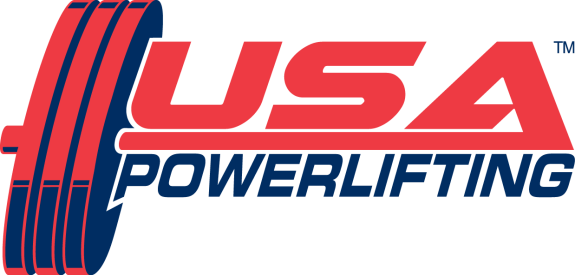 DESIGNATED BENEFICIARY PROGRAMTax deduction 501 (C) (3) TIN:  64-0667928Please check which category donation applies to:INDIVIDUAL ATHLETE’S DONATIONAthlete’s Name:________________________________________________________Athlete’s Address:______________________________________________________City:_______________________________State:___________Zip:_______________     Phone:_____________________Email:_____________________________________TEAM DONATIONTeam Name:___________________________________________________________ POWERLIFTING ASSOCIATION DONATIONAMOUNT OF DONATION:  $______________________Donor’s Name:___________________________________________________________Donor’s Address:_________________________________________________________City:__________________________________State:___________Zip:_______________MAKE CHECKS PAYABLE TO:  USA POWERLIFTINGMAIL TO:   USA Powerlifting National Office	        1120 Huffman Rd, Ste 24 #223	        Anchorage, AK 99515